от 28.10.2020 № 597с. Туринская СлободаО присвоении звания «Почетный гражданин Слободо-Туринского муниципального района» Захаровой Т.Н.Рассмотрев ходатайство сотрудников МБУК «Слободо-Туринский районный историко-краеведческий музей», руководствуясь Положением о звании «Почетный гражданин Слободо-Туринского района», иных формах поощрения в Слободо-Туринском муниципальном районе, утвержденным решением Думы Слободо-Туринского муниципального района от 29.08.2012 № 43-НПА, Дума Слободо-Туринского муниципального районаРЕШИЛА:1. Утвердить Протокол счетной комиссии об итогах голосования по присвоению почетного звания «Почетный гражданин Слободо-Туринского муниципального района» от 28.10.2020 года № 3.2. Присвоить Захаровой Татьяне Николаевне звание «Почетный гражданин Слободо-Туринского муниципального района» за большой вклад в развитие музейного дела Слободо-Туринского муниципального района, сохранение и популяризацию исторического наследия и патриотическое воспитание подрастающего поколения.Председатель ДумыСлободо-Туринского муниципального района   						    Е.С. Ермакова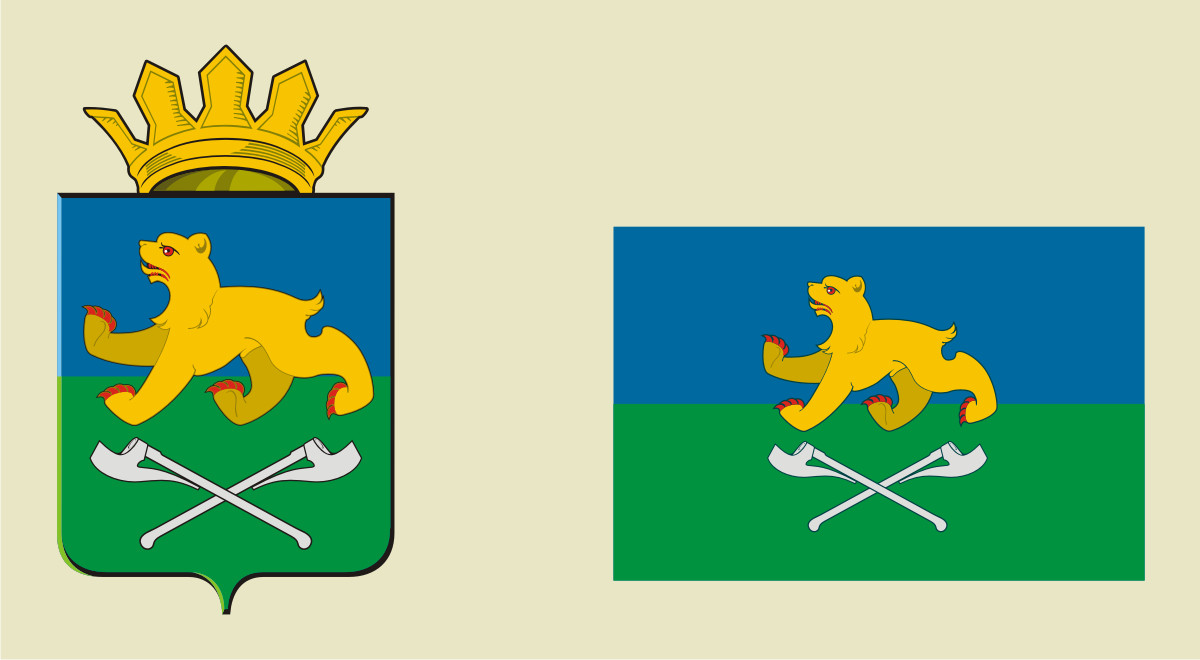 Дума Слободо-Туринского муниципального района шестого созываР Е Ш Е Н И Е